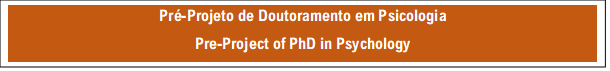 Em caso afirmativo, qual?If yes, which one?Em caso afirmativo, qual a referência da sua Bolsa? If yes, what is your scholarship reference?1. Informações sobre a candidatura1. Information on application1.1 Especialidade1.1 Area of study 1.2 Linha de investigação (de acordo com https://www.uc.pt/fpce/cursos/doutoramentos/psicologia)1.2 Research themes (according to https://www.uc.pt/en/fpce/cursos/doutoramentos/psicologia1.3 Candidato(a) 1.3 Candidate2. Programa de trabalhos2. Work project2.1 Título provisório2.2 Provisional title 2.2 Sumário (síntese do programa de trabalhos; extensão máxima de 150 palavras)2.2 Abstract (summary of the work project; maximum length of 150 words)2.3 Estado da Arte (revisão da literatura fundamentando teoricamente o objeto de investigação, referindo estudos prévios, que devem ser inter-relacionados e confrontados, principalmente se forem contraditórios; extensão máxima de 500 palavras)2.3 State of the Art (literature review theoretically sustaining the object of the investigation, with reference to previous studies that can be interrelated and should be discussed, especially if they are contradictory to the orientation of the research; maximum length of 500 words)2.4 Objetivos (principais questões de investigação e objetivos a atingir; extensão máxima de 300 palavras)2.4 Goals (main research questions and goals to be achieved; maximum length of 300 words)2.5 Descrição detalhada (apresentação detalhada do programa de trabalhos, incluindo a abordagem metodológica, a descrição das tarefas a desenvolver, as suas interdependências e encadeamento, e os prazos de execução correspondentes, podendo igualmente incluir um plano de contingência indicando como serão ultrapassados os imprevistos que poderão ocorrer na execução do programa de trabalhos; extensão máxima de 1000 palavras)2.5 Detailed description (detailed presentation of the work project, including the methodological approach, the description of the tasks to be developed, their interdependencies and connections, and the corresponding deadlines for its completion. It may also include a contingency plan indicating how possible unforeseen events will be overcome during the execution of the work project; maximum length of 1000 words)2.6 Cronograma e Anexos (se necessário, pode inserir documentos do tipo: esquemas, gráficos, imagens ou diagramas em suporte PDF, JPEG ou PNG)2.6 Chronogram and Appendices (if necessary, you can add additional documents like diagrams, graphs or images in PDF, JPEG or PNG format)2.7 Referências bibliográficas (número máximo de 30 referências)2.7 References (maximum number of 30 references)3. Condições de acolhimento3. Host Conditions3.1 O Projeto está associado a uma Unidade I&D?SimNão3.1 Is the project associated with a R&D Unit?YesNo3.2 Foi-lhe atribuída alguma Bolsa Individual de Doutoramento da FCT ou de outra entidade?SimNão3.2 Do you have a PhD scholarship from FCT or from any other entity?YesNoData/DateO(a) Candidato(a)/ The Candidate